ИНСТРУКЦИЯ  ПО  УСТАНОВКЕ  ПЛОЩАДКИ  ПОД  ЛЕБЕДКУна TOYOTA  HILUX KUN 26 (c 2011г.)Перед установкой площадки необходимо снять штатный бампер, усиление переднего бампера, вертикальный кронштейн бампера.Расположение площадки и элементов при установке соответствует  расположению на фото снизу. 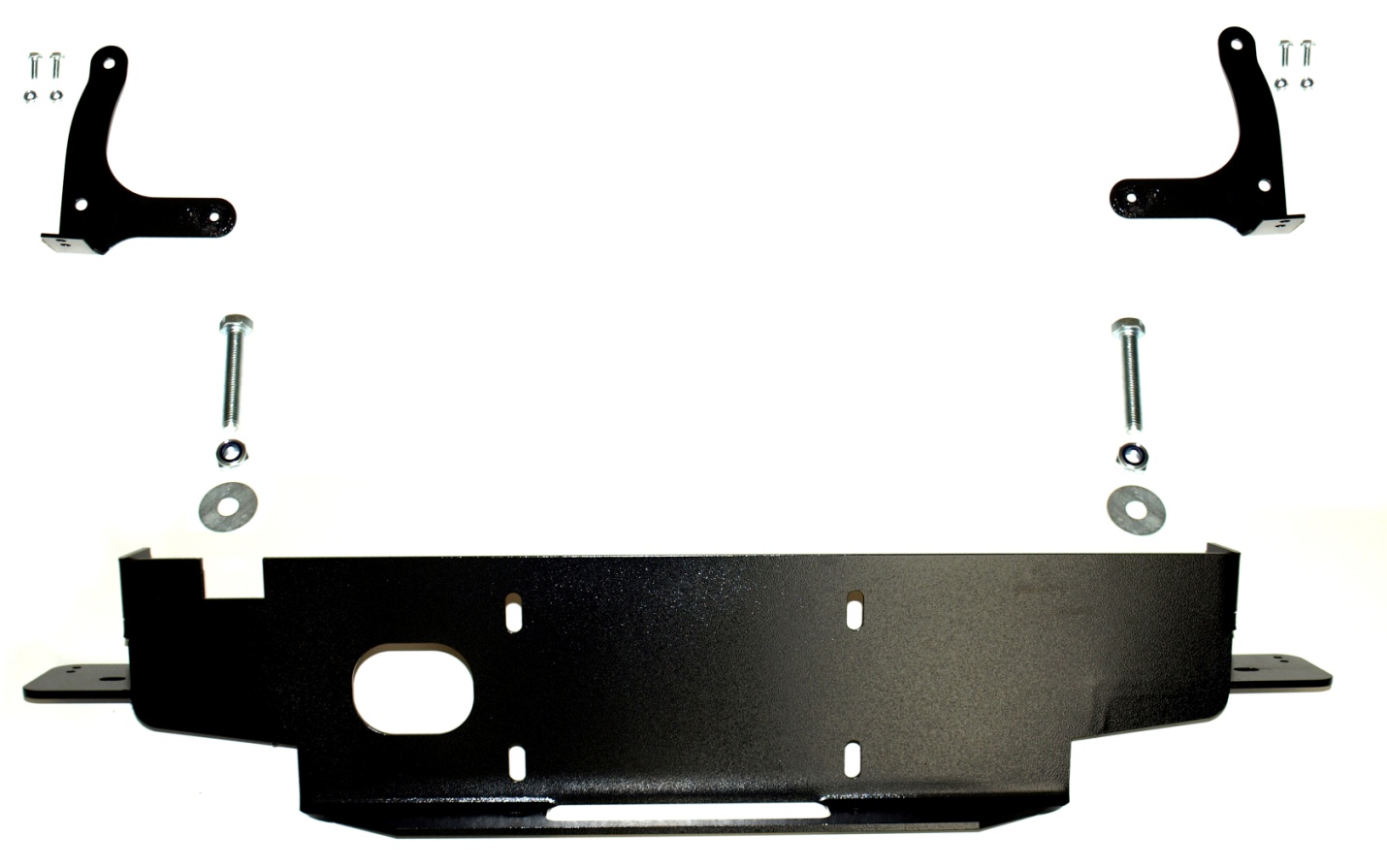 Производим установку площадки.Площадка крепится к раме болтами М14, установка шайб  производится с внутренней стороны рамы..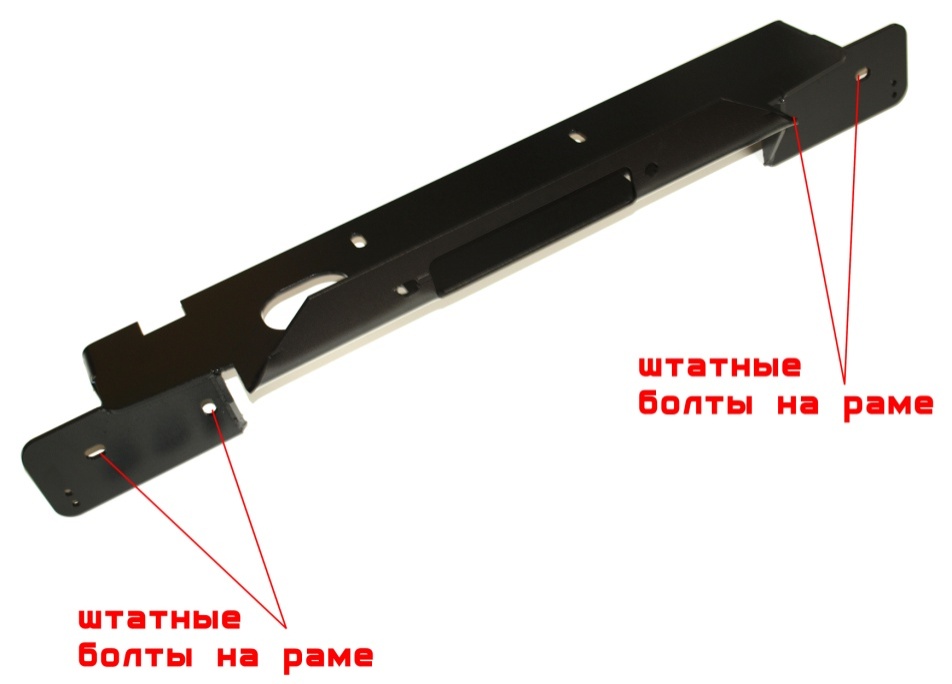 Штатные болты (шпильки) рамы входят в 4 отверстия на площадке (см. фото сверху) и фиксируются спереди штатными гайками.Устанавливаем лебедку на площадку.Устанавливаем на место  штатный вертикальный кронштейн бампера.Далее необходимо демонтировать с бампера пластиковую решетку  и произвести обрезку элементов решетки (см. фото снизу,  места обрезки обозначены красным цветом ).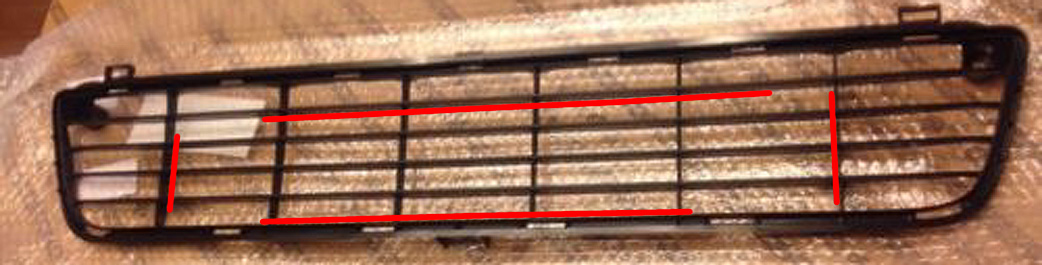 Устанавливается решетка в бампер и производится монтаж бампера на автомобиль.В последнюю очередь производится установка клюза или роликовых направляющих лебедки.